Klub Králičí Hop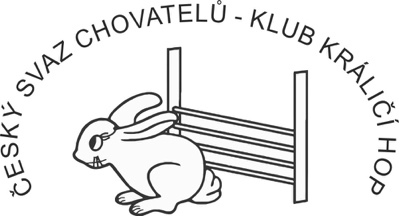 ŽÁDOST O REGISTRACI CHSNÁZEV CHS: PREFEROVANÝ KÓD CHS: MAJITELJMÉNO: PŘÍJMENÍ: DATUM NAROZENÍ: ADRESA: TELEFON: E-MAIL: WEB: FACEBOOK: INSTAGRAM: Žádostí vyjadřuji svůj souhlas se zveřejněním těchto informací: název a kód CHS, jméno, příjmení, adresa, telefon, e-mail, web, Facebook a Instagram na www.kralicihop.eu. (Pokud se zveřejněním některého údaje nesouhlasíte, přeškrtněte jej.) Souhlas můžu kdykoliv odvolat písemnou formou (e-mailem) na registrator@kralicihop.eu. Svou žádostí vyjadřuji souhlas s aktuálně platným Řádem chovatelských stanic ČSCH-KKH a zavazuji se k jeho plnění. Souhlasím, aby mi v případě, že je mnou vybraný kód již registrován, byl přidělen jiný kód CHS.V                           DNE       /       / 2021   PODPIS:                 (u člena do 18 let podpis zákonného zástupce)Řádně vyplněnou přihlášku odešlete společně s rodokmeny prvního vrhu na adresu registrátora ČSCH-KKH. Za řádně vyplněnou žádost se považuje ta, ve které jsou uvedeny všechny požadované údaje (vyjma www, Facebooku a Instagramu). Registrace chovatelské stanice je zdarma.  